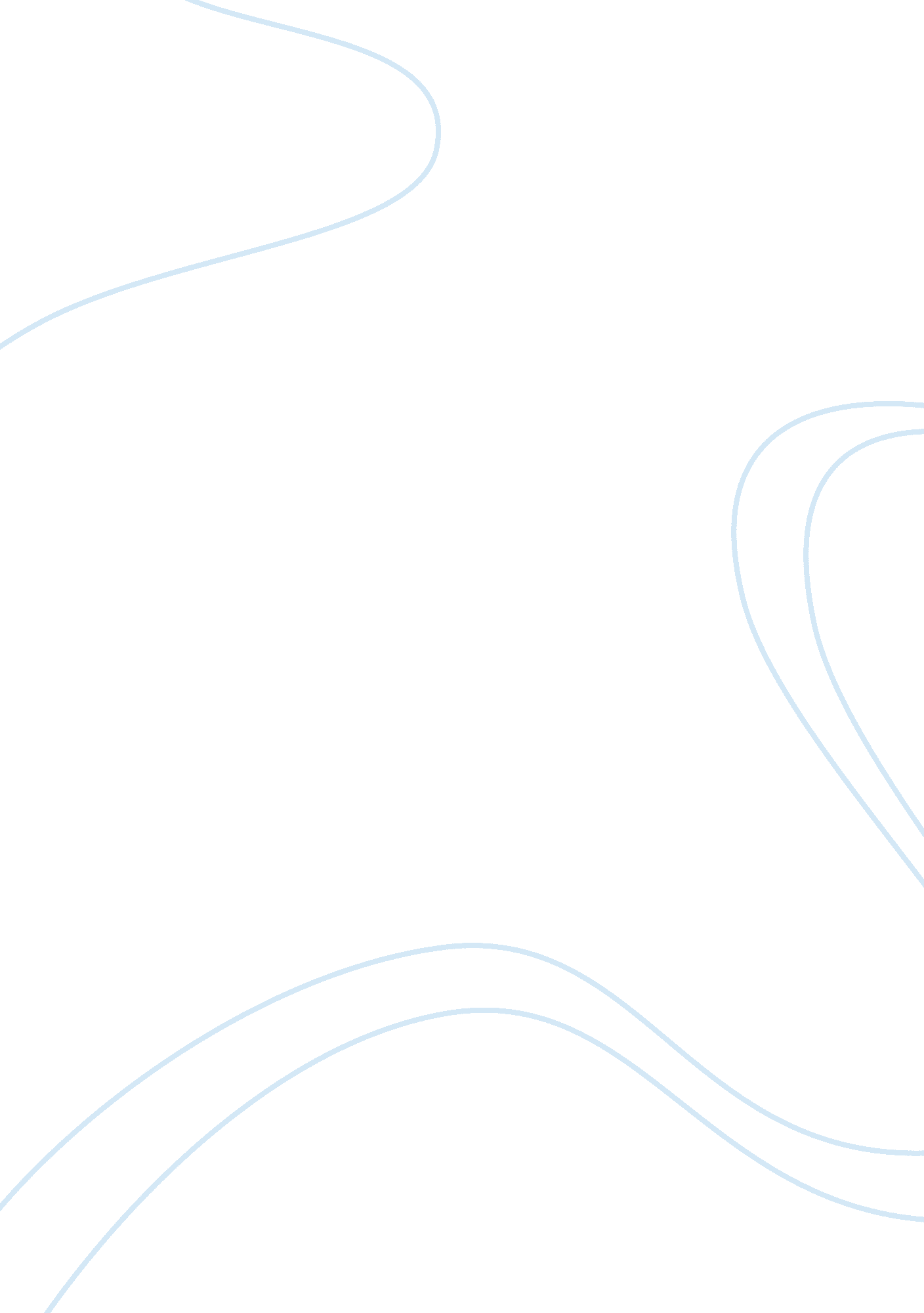 Adventures of huckleberry finn by mark twainLiterature, Russian Literature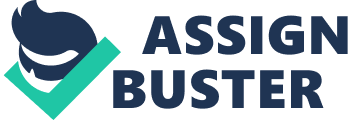 The Adventures of Huckleberry Finn by Mark Twain, Husk's relationship with Jim becomes Increasingly close and respected as these chapters unwind. In the beginning of the book, both Houck and Jim are only briefly acquitted due to Jim working for Miss Watson as a slave, who happens to be Husks legal guardian at the time. Even though both characters live under the same roof, neither of them pay much attention to one another due to the fact that slaves in the asses, degraded by the term " naggers", would not be accepted into the white community as anything ore. However, despite Houck barely knowing him, he had noticed " Miss Watson big Niger, named Jim"(pig. 6) was physically large, very superstitious but capable of interpreting signs that could provide useful Information. We know this since Houck mentions that " Jim, had a hair-ball as big as your fist, which had been took out of the fourth stomach of an ox, and he used to do magic with It. He said there was a split Inside of It, and It endowed everything. So I went to him that night and told him pap was here again, for I found his tracks In thesnow. What I wanted to know, was, what e was going to do, and was he going to stay? ". Once Husks Journey starts by sailing down the Mississippi River he eventually comes across an island where he meets Jim once again. As both characters have a common ground as to why they had ran away from their previous destinations, they decided to stick together and camp out for a couple of days. During this time, Houck pulled a childish prank on Jim which resulted in Jims leg swelling from a very poisonous snake bite. Even though Houck had caused Jim great pain, he decided to ignore it and " Judged he was all 55); however, he " slid out quiet and thrower the snakes Lear away amongst the bushes; for I warrant going to let Jim find out It was all my fault, not If I could help which shows that he had little remorse for his actions and had no means to apologize. Later in Chapter. 15, Houck and Jim are separated by fog while going down the river. Eventually Houck finds the boat and is reunited with a rather drowsy Jim. Once Jim awakens he immediately shows his sinceresthappinessto Husk's survival. Unfortunately, for Jim, Husk's childish behavior brings him to say " Gone away? Why, what in the nation do you mean? I haunt been gone anywhere. Where would I go to? "(pig. 87). However, Jim knows it was no dream of his and figures out that Houck had been lying and teasing him the entire time. We know that Jim is extremely offended by Husk's behavior as he says " When I got all wore out wide work, en wide De call' door you, en went to sleep, my heart wiz broke bakes you wiz ISO', en I din' Kerrey no what become err me en De raff. En when I wake up en fine you back gal.', all safe en soon', De tears come en I could a got down on my knees en kiss' F foot Xi's so lie. Data truck dad is trash; en trash is what people is date data puts dirt on De head err dye Freon's en makes 'me ashamed. "(pig. 9) meaning that he couldn't have been more worried when he had lost Houck and couldn't have been any happier when they were united, but could not understand why he would ever treat him in that way. Houck responds by saying " It made me feel so means I could almost kissed his foot to get him to take it back. "(pig. 89) and this is the first time he actually feels guilt for his actions towards Jim, so guilty in fact, that Houck brings himself to apologize. This is a revolutionary moment in the book as both a white man and a slave are on moral ground ofrespectand resembles how close these two characters have become throughout these chapters. 